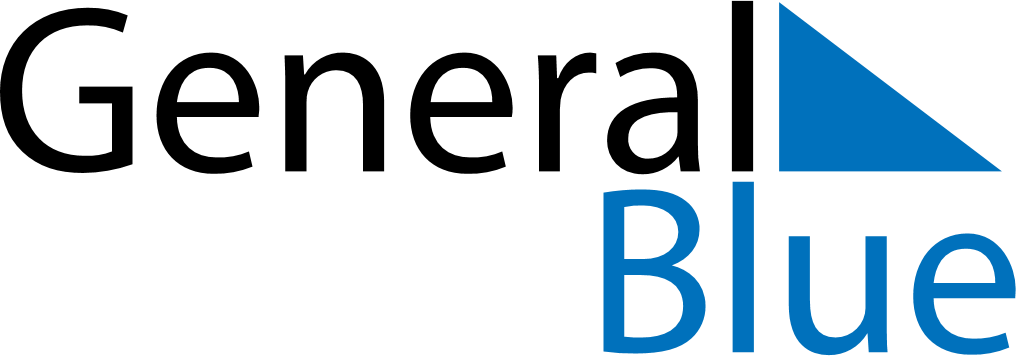 April 2019April 2019April 2019April 2019ChinaChinaChinaMondayTuesdayWednesdayThursdayFridaySaturdaySaturdaySunday12345667Qingming Festival89101112131314151617181920202122232425262727282930